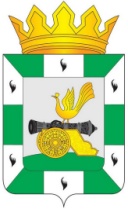 МУНИЦИПАЛЬНОЕ ОБРАЗОВАНИЕ«СМОЛЕНСКИЙ РАЙОН» СМОЛЕНСКОЙ ОБЛАСТИСМОЛЕНСКАЯ РАЙОННАЯ ДУМАРЕШЕНИЕот 26 марта 2020 года             № 21О награждении организаций и работников организаций, предприятий и учреждений Почётными грамотами и Дипломами муниципального образования «Смоленский район» Смоленской области по итогам работы за 2019 годРуководствуясь решением Смоленской районной Думы от 26 февраля 2016 года № 16 «Об утверждении положений о Дипломе и Почётной грамоте муниципального образования «Смоленский район» Смоленской области», Положением об учреждении переходящего Приза администрации муниципального образования «Смоленский район» имени Героя Социалистического Труда Ф.С.Васильева, утверждённым решением Смоленской районной Думы от 4 февраля 2004 года № 13, Уставом муниципального образования «Смоленский район» Смоленской области, Смоленская районная ДумаРЕШИЛА: Подведя итоги работы за 2019 год среди коллективов сельскохозяйственных предприятий Смоленского района Смоленской области: 1.1. Признать победителем соревнования, занявшим Первое место – Сельскохозяйственный производственный кооператив «Талашкино-Агро» (председатель Безсонов Игорь Юрьевич), наградить переходящим Призом Администрации муниципального образования «Смоленский район» Смоленской области имени Героя Социалистического Труда Фёдора Степановича Васильева, наградить Дипломом муниципального образования «Смоленский район» Смоленской области и денежной премией в сумме 35 000 рублей.Подведя итоги работы за 2019 год среди сельскохозяйственных товаропроизводителей Смоленского района Смоленской области: 2.1. Признать победителем соревнования в номинации «За достижение высоких производственных показателей среди сельскохозяйственных организаций»:- занявшим Первое место – Общество с ограниченной ответственностью «Агро-Форс» (генеральный директор Тимофеев Игорь Николаевич), наградить Дипломом муниципального образования «Смоленский район» Смоленской области и денежной премией в сумме
20 000 рублей;- занявшим Второе место – Общество с ограниченной ответственностью «Козинский тепличный комбинат» (генеральный директор Гриневич Валерий Викторович», наградить Дипломом муниципального образования «Смоленский район» Смоленской области и денежной премией в сумме 15 000 рублей;- занявшим Третье место – Общество с ограниченной ответственностью «Птицефабрика «Сметанино» (генеральный директор Давыдовский Юрий Геннадьевич), наградить Дипломом муниципального образования «Смоленский район» Смоленской области и денежной премией в сумме 10 000 рублей.2.2. Признать победителем соревнования в номинации «За достижение высоких производственных показателей среди крестьянских (фермерских) хозяйств»:- занявшим Первое место – индивидуальный предприниматель Глава крестьянского (фермерского) хозяйства  Луканченков Алексей Николаевич, наградить Дипломом муниципального образования «Смоленский район» Смоленской области и денежной премией в сумме 15 000 рублей;- занявшим Второе место – индивидуальный предприниматель Глава крестьянского (фермерского) хозяйства Захаренков Виталий Викторович, наградить Дипломом муниципального образования «Смоленский район» Смоленской области и денежной премией в сумме 10 000 рублей;- занявшим Третье место – крестьянское (фермерское) хозяйство «Питомник» Чугуева Ю.М. (Глава крестьянского (фермерского) хозяйства Чугуев Дмитрий Юрьевич), наградить Дипломом муниципального образования «Смоленский район» Смоленской области и денежной премией в сумме 5 000 рублей.3. Подведя итоги работы за 2019 год среди предприятий, организаций, учреждений Смоленского района Смоленской области: 3.1. Признать победителями соревнования среди предприятий, организаций, учреждений района за 2019 год в номинации «Промышленность»:- Общество с ограниченной ответственностью «АЛДИ» (генеральный директор Суздалев Дмитрий Михайлович), наградить Дипломом муниципального образования «Смоленский район» Смоленской области и Кубком. Рекомендовать премировать руководителя в размере его среднемесячной оплаты труда за счет средств предприятия (организации) и поощрить других лучших работников.- Общество с ограниченной ответственностью «ЮНИПРОФ» (генеральный директор Борисов Юрий Николаевич), наградить Дипломом муниципального образования «Смоленский район» Смоленской области и Кубком. Рекомендовать премировать руководителя в размере его среднемесячной оплаты труда за счет средств предприятия (организации) и поощрить других лучших работников.3.2. Признать победителем соревнования среди предприятий, организаций, учреждений района за 2019 год в номинации «Строительство» Закрытое акционерное общество Производственно-коммерческая фирма «РБДС» (генеральный директор Тишков Владимир Михайлович), наградить Дипломом муниципального образования «Смоленский район» Смоленской области и Кубком. Рекомендовать премировать руководителя в размере его среднемесячной оплаты труда за счет средств предприятия (организации) и поощрить других лучших работников.4. В конкурсе «Предприниматель года – 2019»:4.1. Признать победителем конкурса «Предприниматель года – 2019» среди субъектов малого и среднего предпринимательства муниципального образования «Смоленский район» Смоленской области в номинации «Производство сельскохозяйственной продукции»:- Табасаранского Руфата Юсифовича – председателя Совета директоров ООО «Птицефабрика «Сметанино», наградить Дипломом муниципального образования «Смоленский район» Смоленской области и Кубком. Рекомендовать премировать руководителя в размере его среднемесячной оплаты труда за счет средств предприятия (организации) и поощрить других лучших работников.4.2. Признать победителем конкурса «Предприниматель года – 2019» среди субъектов малого и среднего предпринимательства муниципального образования «Смоленский район» Смоленской области в номинации «Производство продукции промышленного назначения»: - Слипухова Сергея Вячеславовича - генерального директора Общества с ограниченной ответственностью строительно-производственного предприятия «Бетонгарант», наградить Дипломом муниципального образования «Смоленский район» Смоленской области и Кубком. Рекомендовать премировать руководителя в размере его среднемесячной оплаты труда за счет средств предприятия (организации) и поощрить других лучших работников.- Ковалева Сергея Александровича – директора Общества с ограниченной ответственностью «Печерский завод железобетонных изделий», наградить Дипломом муниципального образования «Смоленский район» Смоленской области и Кубком. Рекомендовать премировать руководителя в размере его среднемесячной оплаты труда за счет средств предприятия (организации) и поощрить других лучших работников.4.3. Признать победителем конкурса «Предприниматель года – 2019» среди субъектов малого и среднего предпринимательства муниципального образования «Смоленский район» Смоленской области в номинации «Строительство и ремонт» Карловского Максима Алексеевича – генерального директора Открытого акционерного общества «Агровод», наградить Дипломом муниципального образования «Смоленский район» Смоленской области и Кубком.Рекомендовать премировать руководителя в размере его среднемесячной оплаты труда за счет средств предприятия (организации) и поощрить других лучших работников.4.4. Признать победителем конкурса «Предприниматель года – 2019» среди субъектов малого и среднего предпринимательства муниципального образования «Смоленский район» Смоленской области в номинации «Торговля» индивидуального предпринимателя Низамова Ракифа Талыповича, наградить Дипломом муниципального образования «Смоленский район» Смоленской области и Кубком.  Рекомендовать премировать руководителя в размере его среднемесячной оплаты труда за счет средств предприятия (организации) и поощрить других лучших работников.4.5. Признать победителем конкурса «Предприниматель года – 2019» среди субъектов малого и среднего предпринимательства муниципального образования «Смоленский район» Смоленской области в номинации «Общественное питание»: - Петроченко Валентину Александровну – директора Общества с ограниченной ответственностью «Смоленскинжсельстрой», наградить Дипломом муниципального образования «Смоленский район» Смоленской области и Кубком.  Рекомендовать премировать руководителя в размере его среднемесячной оплаты труда за счет средств предприятия (организации) и поощрить других лучших работников.4.6. Признать победителем конкурса «Предприниматель года – 2019» среди субъектов малого и среднего предпринимательства муниципального образования «Смоленский район» Смоленской области в номинации «Производство продуктов питания»:-  Путенкова Петра Ивановича – генерального директора Общества с ограниченной ответственностью «Катынские колбасы», наградить Дипломом муниципального образования «Смоленский район» Смоленской области и Кубком.Рекомендовать премировать руководителя в размере его среднемесячной оплаты труда за счет средств предприятия (организации) и поощрить других лучших работников.- индивидуального предпринимателя Аксенову Алину Олеговну, наградить Дипломом муниципального образования «Смоленский район» Смоленской области и Кубком.  Рекомендовать премировать руководителя в размере его среднемесячной оплаты труда за счет средств предприятия (организации) и поощрить других лучших работников.4.7. Признать победителем конкурса «Предприниматель года – 2019» среди субъектов малого и среднего предпринимательства муниципального образования «Смоленский район» Смоленской области в номинации «Инвестиционная деятельность» Гитлина Евгения Викторовича – генерального директора Общества с ограниченной ответственностью  «Альфа Транс Альянс», наградить Дипломом муниципального образования «Смоленский район» Смоленской области и Кубком.  Рекомендовать премировать руководителя в размере его среднемесячной оплаты труда за счет средств предприятия (организации) и поощрить других лучших работников.5. Наградить Почётной грамотой муниципального образования «Смоленский район» Смоленской области за высокие достижения в труде по итогам работы за 2019 год:5.1. Рекомендовать стороне, ходатайствующей о награждении Почетной грамотой муниципального образования «Смоленский район» Смоленской области, выплатить единовременное денежное вознаграждение в размере 3000 рублей лицам, указанным в пункте 5 настоящего решения.Председатель Смоленской районной Думы                                                      С.Е. ЭсальнекВласенкову Светлану Борисовну- Главу муниципального образования Дивасовского сельского поселения Смоленского района Смоленской области;Павликову Оксану Ивановну- начальника отдела по экономике и инвестиционной деятельности Администрации муниципального образования «Смоленский район» Смоленской области;Лифке Анастасию Викторовну- старшего инспектора управления по организационной работе, муниципальной службе и кадрам, информационно-аналитическому обеспечению Администрации муниципального образования «Смоленский район» Смоленской области;Морозову Яну Витальевну- менеджера отдела сетевых продаж
ООО «Птицефабрика «Сметанино»;Мирошник Маргариту Богдановну- птичницу бригады промышленного стада кур несушек ООО «Птицефабрика «Сметанино»;Ковязо Алексея Зеноновича- слесаря бригады промышленного стада кур несушек ООО «Птицефабрика «Сметанино»;Ботяркина Игоря Владимировича- водителя автомобиля ООО «Птицефабрика «Сметанино»;Романенкова Александра Семеновича- электрика ООО «Птицефабрика «Сметанино»;Петрову Оксану Валентиновну- телятницу ООО «Агрофирма - Катынь»;Умарова Абдураима Махмудовича- рабочего по уходу за животными
ООО «Агрофирма - Катынь»;Кочегарову Юлию Александровну- зоотехника-селекционера 
ЗАО им. Мичурина;Старовойтова Николая Павловича- механизатора ЗАО им. Мичурина;Матюкова Алексея Михайловича- механизатора-комбайнера ЗАО им. Мичурина;Королькова Павла Михайловича- тракториста ООО «Козинский тепличный комбинат»;Ходакову Людмилу Александровну- тепличницу ООО «Козинский тепличный комбинат»;Драгункину Наталью Леонидовну-  тепличницу ООО «Козинский тепличный комбинат»;Митенина Сергея Владимировича- водителя ООО «Козинский тепличный комбинат»;Яковлеву Юлию Сергеевну- начальника отдела племенного дела и информационного обеспечения
ОАО «Смоленское» по племенной работе;Самонову Надежду Григорьевну- телятницу ОАО «Смоленское» по племенной работе;Степанова Виктора Алексеевича- тракториста ОАО «Смоленское» по племенной работе;Филиппова Владимира Михайловича- скотника-пастуха ПСХК «Богородицкое»;Балукова Виктора Владимировича- тракториста ПСХК «Богородицкое»;Короткина Вадима Александровича- сервисного инженера ИП Аксеновой Алины Олеговны;Сокальского Антона Вячеславовича- главного инженера ИП Аксеновой Алины Олеговны;Щербакова Сергея Васильевича- механизатора ООО «Пригородный»;Тутаеву Дарью Сергеевну- ветеринарного врача ООО «Пригородный»;Шутову Надежду Владимировну- главного ветеринарного врача
ООО «Смоленского многопрофильного предприятия «Агросервис»;Карапетяна Вано Карапетовича- начальника цеха животноводства
ООО «Смоленского многопрофильного предприятия «Агросервис»;Моисеенкову Ирину Александровну- специалиста по материально-техническому снабжению Сельскохозяйственного потребительского перерабатывающего снабженческо-сбытового кооператива «Фермерский»;Ковалева Владислава Викторовича- Индивидуального предпринимателя Главу крестьянского (фермерского) хозяйства Ковалева Владислава Викторовича; Рубцова Владимира Ильича- Индивидуального предпринимателя Главу крестьянского (фермерского) хозяйства Рубцова  Владимира Ильича; Арбузова Алексея Валентиновича - управляющего производством индивидуального предпринимателя Главы крестьянского (фермерского) хозяйства Байрамова Фаика Эльдаровича;Нахаеву Валентину Александровну- заведующую магазином №3 Смоленского райпо;Малышеву Лилию Викторовну- продавца ООО «Арзан»;Кашталинскую Эллу Васильевну- продавца ИП Низамова Ракифа Талыповича;Григорьеву Екатерину Викторовну- продавца ИП Низамова Ракифа Талыповича;Дмитриеву Наталью Михайловну- кондитера 5 разряда  столовой №22 ООО «Смоленскинжсельстрой»;Медведеву Ирину Геннадьевну- заведующую производством  столовой №22  ООО «Смоленскинжсельстрой»;Карловского Максима Алексеевича- генерального директора ОАО «Агровод»;Зиновьева Юрия Владимировича- начальника службы охраны ОАО «Агровод»;Жукова Валентина Сергеевича- бетонщика ООО СПП «Бетонгарант»;Кочеткова Юрия Викторовича- электрогазосварщика ООО СПП «Бетонгарант»;Перегонцева  Дмитрия Михайловича- бетонщика ООО СПП «Бетонгарант»;Ковалева Сергея Александровича- директора ООО «Печерский завод ЖБИ»;Попова Сергея Алексеевича- водителя погрузчика  ООО «Печерский завод ЖБИ»; Медведева Андрея Владимировича- слесаря-трактористаООО «Печерский завод ЖБИ»;КовалевуОльгу Александровну- медицинского работника ООО «Печерский завод ЖБИ»; Малютина Олега Валентиновича- электроэрозиониста 5 разряда
ООО «ЮНИПРОФ»;Денисенкова Александра Владимировича- токаря 5 разряда ООО «ЮНИПРОФ»;Григорьева Николая Ивановича- водителя ЗАО Производственно-коммерческая фирма «РБДС»Заломаева Андрея Валентиновича- водителя ЗАО Производственно-коммерческая фирма «РБДС»Морозова Вячеслава Владимировича- водителя АО «ДЭП №47»;Суздалева Дмитрия Михайловича- генерального директора ООО «АЛДИ»;Крылатову  Марьяну Михайловну- инженера-технолога ООО «АЛДИ»;Болдовского Александра Викторовича- директора ООО «АЛДИ»;Меховникова  Евгения Сергеевича-  инженера по эксплуатации оборудования ООО «АЛДИ»;Мороз Галину Томовну- мастера участка ООО «АЛДИ»;Жугалева Михаила Петровича- мастера ООО «АЛДИ»;Немчанинова Николая Дмитриевича- слесаря по ремонту технологического оборудования 5 разряда ООО «АЛДИ»; Борисова Евгения Владимировича- слесаря-сантехника АО «САРС-Катынь»;Ершова Сергея Владимировича- слесаря-сантехника муниципального унитарного предприятия «Катынь»;Муравьеву Светлану Владимировну- кассира муниципального унитарного предприятия «Катынь»;Пирожкова Павла Евгеньевича- режиссера муниципального бюджетного учреждения культуры клубного типа «Районный дом культуры» муниципального образования «Смоленский район» Смоленской области;Скворцову Галину Григорьевну- методиста Центральной детской библиотеки муниципального бюджетного учреждения культуры «Смоленская межпоселенческая централизованная библиотечная система» муниципального образования «Смоленский район» Смоленской области;Ерусеву Ольгу Викторовну- преподавателя  по классу фортепиано муниципального бюджетного учреждения дополнительного образования «Пригорская детская школа искусств» Смоленского района Смоленской области;Захаренкова Сергея Николаевича- руководителя ансамбля русской песни «Бабье лето» Дивасовского сельского дома культуры - филиала муниципального бюджетного учреждения культуры клубного типа «Районный дом культуры» муниципального образования «Смоленский район» Смоленской области;Лебедеву Ларису Викторовну- преподавателя по вокалу муниципального бюджетного учреждения дополнительного образования «Пригорская детская школа искусств» Смоленского района Смоленской области;Марченкову Александру Сергеевну- директора Гнездовского сельского дома культуры - филиала муниципального бюджетного учреждения культуры клубного типа «Районный дом культуры» муниципального образования «Смоленский район» Смоленской области;Гаврилова Егора Александровича- художественного руководителя Гнездовского сельского дома культуры - филиала муниципального бюджетного учреждения культуры клубного типа «Районный дом культуры» муниципального образования «Смоленский район» Смоленской области;Ковалеву Викторию Николаевну- ведущего инспектора отдела Смоленского областного государственного казенного учреждения «Центр занятости населения города Смоленска» в Смоленском районе;Хамула Ольгу Владимировну- государственного налогового инспектора правового отдела  Межрайонной инспекции Федеральной налоговой службы № 6 по Смоленской области;Куликову Светлану Леонидовну- помощника начальника отделения по воинскому учету отделения (планирования, предназначения, подготовки и учета мобилизационных ресурсов) Военного комиссариата города Смоленск и  Смоленского района Смоленской области;Прохоренкову Татьяну Валерьевну - консультанта отдела дошкольного, общего и дополнительного образования комитета по образованию Администрации муниципального образования «Смоленский район» Смоленской области;Кочетову Светлану Александровну- начальника отдела опеки и попечительства комитета по образованию Администрации муниципального образования «Смоленский район» Смоленской области;Шишкареву Елену Михайловну- специалиста 1 категории -  руководитель методической службы отдела дошкольного, общего и дополнительного образования комитета по образованию Администрации муниципального образования «Смоленский район» Смоленской области; Ракицкую Ирину Дмитриевну- директора муниципального бюджетного общеобразовательного учреждения Ольшанской основной школы Смоленского района Смоленской области;Морозова Владимира Александровича- заведующий муниципального бюджетного дошкольного образовательного учреждения детского сада «Ласточка» Смоленского района Смоленской области;Митрюшину Елену Николаевну - заведующего муниципального бюджетного дошкольного образовательного учреждения детского сада «Золотая рыбка» Смоленского района Смоленской области;Ситникова Сергея Игоревича- директора муниципального бюджетного общеобразовательного учреждения Моготовской основной школы Смоленского района Смоленской области; Ломакина Александра Павловича- мастера производственного обучения Смоленского областного государственного бюджетного профессионального образовательного учреждения «Техникум отраслевых технологий»;Шишкину Олесю Александровну- воспитателя Смоленского областного государственного бюджетного профессионального образовательного учреждения «Техникум отраслевых технологий»;Романенкова Дмитрия Александровича- преподавателя Смоленского областного государственного бюджетного профессионального образовательного учреждения «Техникум отраслевых технологий»;Долгинина Алексея Александровича- мастера производственного обучения Смоленского областного государственного бюджетного профессионального образовательного учреждения «Техникум отраслевых технологий»;Возенкову Кристину Викторовну- преподавателя Смоленского областного государственного бюджетного профессионального образовательного учреждения «Техникум отраслевых технологий»;Тетерятникову Татьяну Анатольевну- ведущего бухгалтера Смоленского областного государственного бюджетного профессионального образовательного учреждения «Техникум отраслевых технологий»;Пурасова Антона Владимировича- старшего оперуполномоченного отдела  уголовного розыска ОМВД России по Смоленскому району, старшего лейтенанта полиции;Харитонову Ольгу Николаевну-  старшего участкового уполномоченного полиции отдела участковых уполномоченных полиции и по делам несовершеннолетних ОМВД России по Смоленскому району, майора полиции;Герасимова Сергея Александровича- инспектора (дорожно-патрульной службы) отделения дорожно-патрульной службы ГИБДД ОМВД России по Смоленскому району, капитана полиции;Абрамкину Александру Олеговну - старшего следователя отделения по расследованию преступлений против личности и незаконного оборота оружия следственного отдела ОМВД России по Смоленскому району, капитана юстиции;Михайлову Наталью Александровну- врача общей практики  (семейного врача) Пригорской врачебной амбулатории ОГБУЗ «Смоленская ЦРБ»;Фенову Ирину Владимировну- врача-педиатра отделения организации медицинской помощи детям в образовательных организациях Печерской врачебной амбулатории ОГБУЗ «Смоленская ЦРБ»;Дмитриеву Аллу Владимировну- главную медицинскую сестру ОГБУЗ «Смоленская ЦРБ»;Бурченкову Татьяну Александровну- старшего фельдшера отделения скорой медицинской помощи ОГБУЗ «Смоленская ЦРБ»;Соколова Дмитрия Сергеевича- заведующего Михновским фельдшерско-акушерским пунктом - фельдшера ОГБУЗ «Смоленская  ЦРБ»;Пашкову Любовь Васильевну- медицинскую сестру педиатрического кабинета Пригорской врачебной амбулатории ОГБУЗ «Смоленская ЦРБ»;Федорову Анну Алексеевну- специалиста по закупкам ОГБУЗ «Смоленская ЦРБ»;Сосновскую Ирину Петровну- санитарку стоматологического кабинета поликлиники ОГБУЗ «Смоленская ЦРБ»; Алиева Мурсала Наджаф оглы- водителя муниципального бюджетного учреждения «Хозяйственно-эксплуатационное управление Смоленского  района»;Анисову Валентину Сергеевну- уборщика служебных помещений муниципального бюджетного учреждения «Хозяйственно-эксплуатационное управление Смоленского  района»;Кузенкову Галину Евгеньевну- уборщика служебных помещений муниципального бюджетного учреждения «Хозяйственно-эксплуатационное управление Смоленского  района»;Молоткова Виктора Валерьевича- начальника  управления Смоленской районной Думы по организационно-методическому сопровождению;Кеженова Николая Николаевича- корреспондента газеты «Сельская правда».